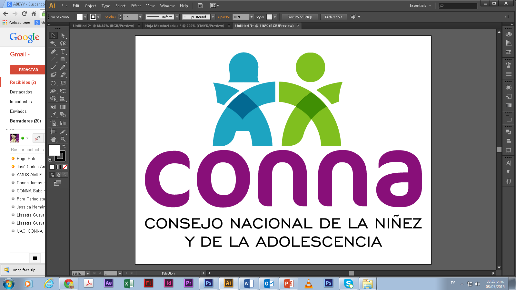 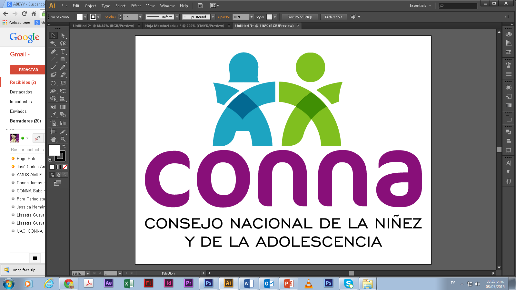 Resolución de Solicitud de InformaciónEl Consejo Nacional de la Niñez y de la Adolescencia, luego de haber recibido y admitido la solicitud de información No. 008/2019,  presentada ante la Unidad de Acceso a la Información Pública de esta dependencia el 28 de marzo de 2019 por			, mediante la cual solicita  lo siguiente:“1. Cifras de casos de denuncia contra docentes del sector público y privado por interponer sanciones disciplinarias excesivas a niños y adolescente por año, desde 2014 hasta la actualidad.2. Porcentaje del incremento de denuncias contra docentes del sector público y privado por interponer sanciones disciplinarias excesivas a niños y adolescentes desde la entrada en vigencia de la LEPINA.3. Porque tipo de sanciones disciplinarias se interponen las denuncias contra docentes del sector público y privado.”Y considerando que la solicitud cumple con todos los requisitos establecidos en el art.66 de La ley de Acceso a la Información Pública y los arts. 50 al 54 del Reglamento de la Ley de Acceso a la Información Pública, y que la información solicitada no se encuentra entre las excepciones enumeradas en los arts. 19 y 24 de la Ley, y 19 del Reglamento, resuelve:PROPORCIONAR LA INFORMACIÓN PÚBLICA SOLICITADAQue genera el CONNA, relacionada con el tema solicitado. Dicha información será entregada tal como lo estableció la persona solicitante, a través de correo electrónico. También se hace llegar el link, con los datos estadísticos completos generados por la Institución http://app.conna.gob.sv/sinaes/San Salvador, a las once horas del diez de abril de dos mil diecinueve.___________________________________           	Silvia Soledad Orellana Guillén                        Oficial de Información 